EJF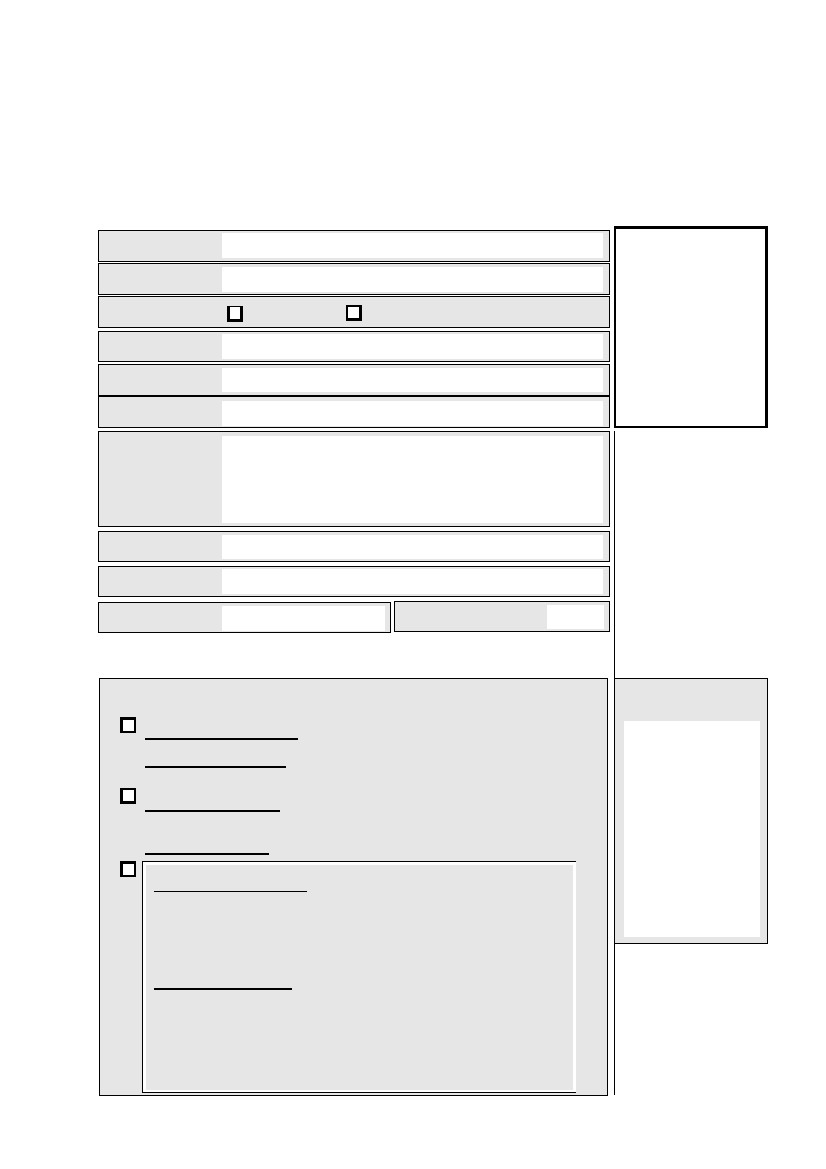 BEWERBUNG 2016/2017APPLICATION 2016/2017Persönliche Angaben/Personal DataA1A2A3A4A5A6A7Nachname:Name:Vorname:Given name:Geschlecht:Sex:Geburtsdatum:Date of Birth (d/m/y):Geburtsort/Staat:Place/Nation of Birth:Nationalität:Nationality:Anschrift:Current address:weiblichfemalemännlichmalePhotoRaum für Bearbeitungs-vermerke.Bitte freihalten!For office use only. Pleasekeep blank!A8A9A0Telefon/Telefax:Telephone/Fax:E-Mail:Familienstand:Marital status:Anzahl der Kinder:Number of Children:Stipendium/FellowshipBitte geben Sie an, für welchen Typ Stipendium Sie sich bewerben:Please indicate the type of fellowship you apply for:Für Bewerber/-innen mit mehr als fünf Jahren BerufspraxisSTANDARD STIPENDIUM/ 1.500 Euro pro Monat (10 Monate)For Applicants with more than five years of professional experienceSTANDARD FELLOWSHIP/ 1.500 Euro per month (10 months)Für Bewerber/-innen mit rund fünf Jahren Berufspraxis aus Mittel-/OsteuropaJUNIOR STIPENDIUM /1.000 bis 1.100 Euro pro Monat (10 Monate)For Applicants from Central and Eastern Europe with about fiveyears of professional experienceJUNIOR FELLOWSHIP/ 1.000 up to 1.100 Euro per month (10 months)Projekttitel:Project Title:B1EJO-STIPENDIUM / 1.100 Euro pro MonatMuttersprache sollte eine der ausgewiesenen EJO-Sprachen sein: Albanisch, 
Arabisch, Deutsch, Englisch, Italienisch, Lettisch, Polnisch, Portugiesisch,
Rumänisch, Russisch, Tschechisch, Ukrainisch, UngarischEJO-FELLOWSHIP / 1.100 Euro per monthThe native language needs to be one of the existing EJO languages: Albanian, Arabic, Czech, English, German, Hungarian, Italian, Latvian, Portugese, Polish, Romanian, 
Russian, UkrainianBewerbungsschluss: 31. März 2016Closing deadline: March 31, 2016 Europäische Journalisten-Fellowships: Bewerbungs-Formular 2016/2017, Seite 1European Journalism-Fellowships: Application form 2016/2017, page 11Beschäftigung/Occupation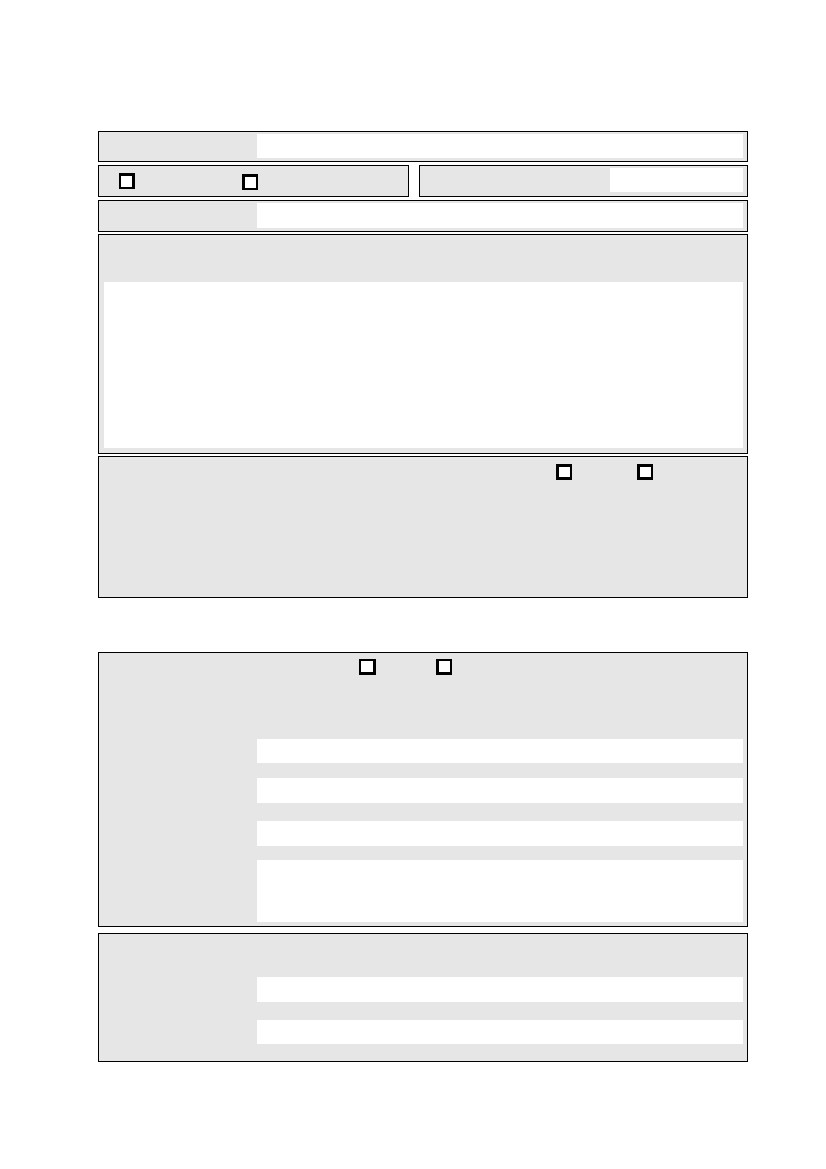 C1C2C3Derzeitige Beschäftigung:Current occupation:festangestelltEmployedArbeitgeber/Auftragsgeber:Employer/media worked for:Nennen Sie bitte alle früheren Beschäftigungen mit genauer Tätigkeitsbeschreibung sowieNamen des Arbeitgebers, und geben Sie die entsprechenden Jahresdaten an:List all former occupations, employers, positions held, and specify years:freifree-lancingHier beschäftigt seit (Jahr):Employed since (year):C5Haben Sie schon mit Ihrem Arbeitgeber über Ihre Bewerbung gesprochen?*Did you already talk to your employer about this application?*JayesNeinno*Hinweis: Sie brauchen Ihren Arbeitgeber selbstverständlich nicht zu informieren, solange die Entscheidung IhrerZulassung zu den Europäischen Journalisten-Fellowships noch aussteht. Wenn Sie jedoch ein Stipendium erhalten,müssen Sie eine Bestätigung Ihres Arbeitgebers vorlegen, dass Sie für zehn Monate (Oktober 2016 bis Juli 2017)freigestellt werden.* Please note: You absolutely do not have to talk to your employer about your application as long as a decision aboutyour admission to the European Journalism-Fellowships is still pending. However, if you are awarded a fellowship, youhave to present a letter from your employer granting you a leave of absence of ten months (October 2016 to July 2017).Ausbildung/EducationD1Haben Sie einen Universitätsabschluss:Do you hold a university diploma:JayesNein (weiter mit Frage D6)no (continue with D6)D2Von welcher Universität:From which university:Jahr des Abschlusses:Year of graduation:Fach:Subjects studied:Waren Sie noch an anderenUniversitäten?Did you attend otheruniversities as well?Wenn Sie keinen Hochschulabschluss haben: Haben Sie Abitur?If you don’t hold a university degree: Do you have a high school degree/ final exam/ baccalauréat?D3D4D5D6Von welcher Schule:From which school:Jahr des Abschlusses:Year of graduation:D7Europäische Journalisten-Fellowships: Bewerbungs-Formular 2016/2017, Seite 2European Journalism-Fellowships: Application form 2016/2017, page 22Programm/Programme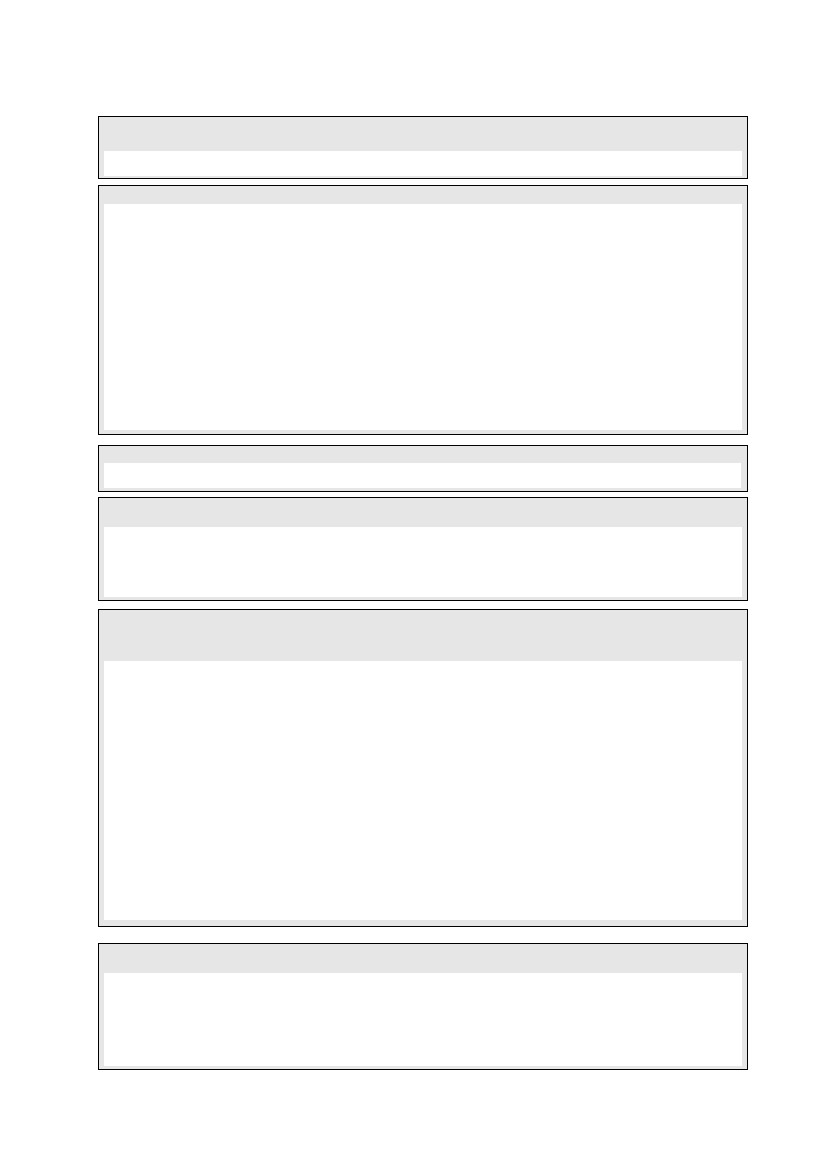 E1Welches Projekt wollen Sie in Berlin verfolgen? Bitte nennen Sie den Titel und bis zu drei Stichworte:Which project do you wish to pursue in Berlin? Please give a headline and up to three headwords:Beschreiben Sie Ihr Projekt kurz: / Describe your project briefly:E2Welche Fachgebiete werden dabei berührt (z.B. Ökonomie): / General areas touched (e.g. economics):E3Wollen Sie mit speziellen Forschern/Institutionen in Berlin Kontakt aufnehmen (bitte anführen):Would you like to get in touch with specific scholars/institutions in Berlin (please list):E4Bitte erklären Sie den Zusammenhang zwischen Ihrem Projekt und Ihrer journalistischen/redaktionellen Tätigkeit:Please explain the relationship between your project proposal and your editorial/journalistic work and duties:E5Haben Sie bereits an einem ähnlichen Programm teilgenommen? (bitte anführen):Did you participate in a similar project before? (please specify):Europäische Journalisten-Fellowships: Bewerbungs-Formular 2016/2017, Seite 3European Journalism-Fellowships: Application form 2016/2017, page 33E6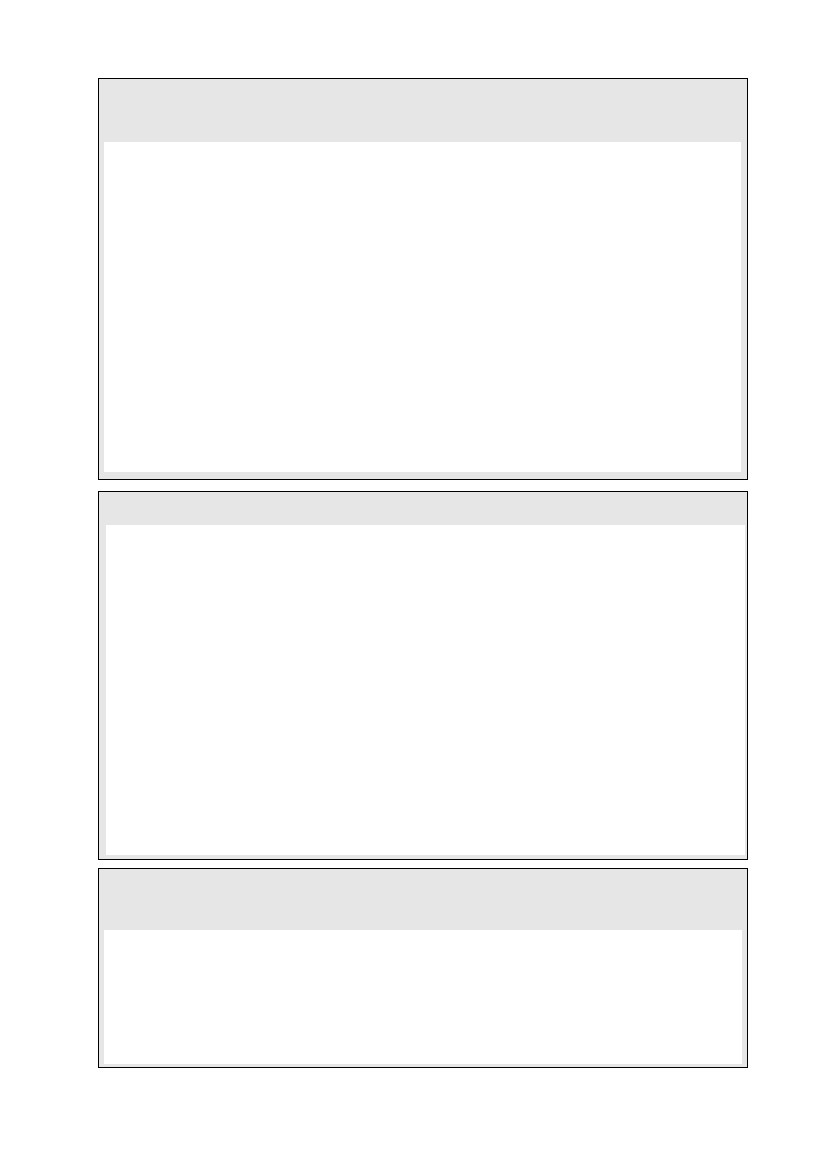 Welche Ergebnisse erwarten Sie, und was ist das wichtigste Ziel für Sie, Ihr Projekt betreffend? Wie könnte das Jahrbei den Europäischen Journalisten-Fellowships helfen, die Qualität Ihrer journalistischen Arbeit zu verbessern?Which results do you expect to find, and what is most important to you concerning your project? How could the year at theEuropean Journalism-Fellowships help increase the quality of your journalistic work?E7Was erwarten Sie sich generell von Ihrer Teilnahme an den Europäischen Journalisten-Fellowships?What do you generally expect from your year at the European Journalism-Fellowships?E8Wenn Sie ein Stipendium erhalten: Planen Sie, mit Ihrem Ehepartner/Lebensgefährten/Ihren Kindern nach Berlinzu kommen? (Wenn ja, geben Sie bitte Namen, Alter und Berufe Ihrer mitreisenden Familienmitglieder an):In case you win a fellowship: Do you plan to travel to Berlin with your spouse/partner/children?(If yes: Please provide names, ages, and occupations):Europäische Journalisten-Fellowships: Bewerbungs-Formular 2016/2017, Seite 4European Journalism-Fellowships: Application form 2016/2017, page 44Sprachkenntnisse/Knowledge of languages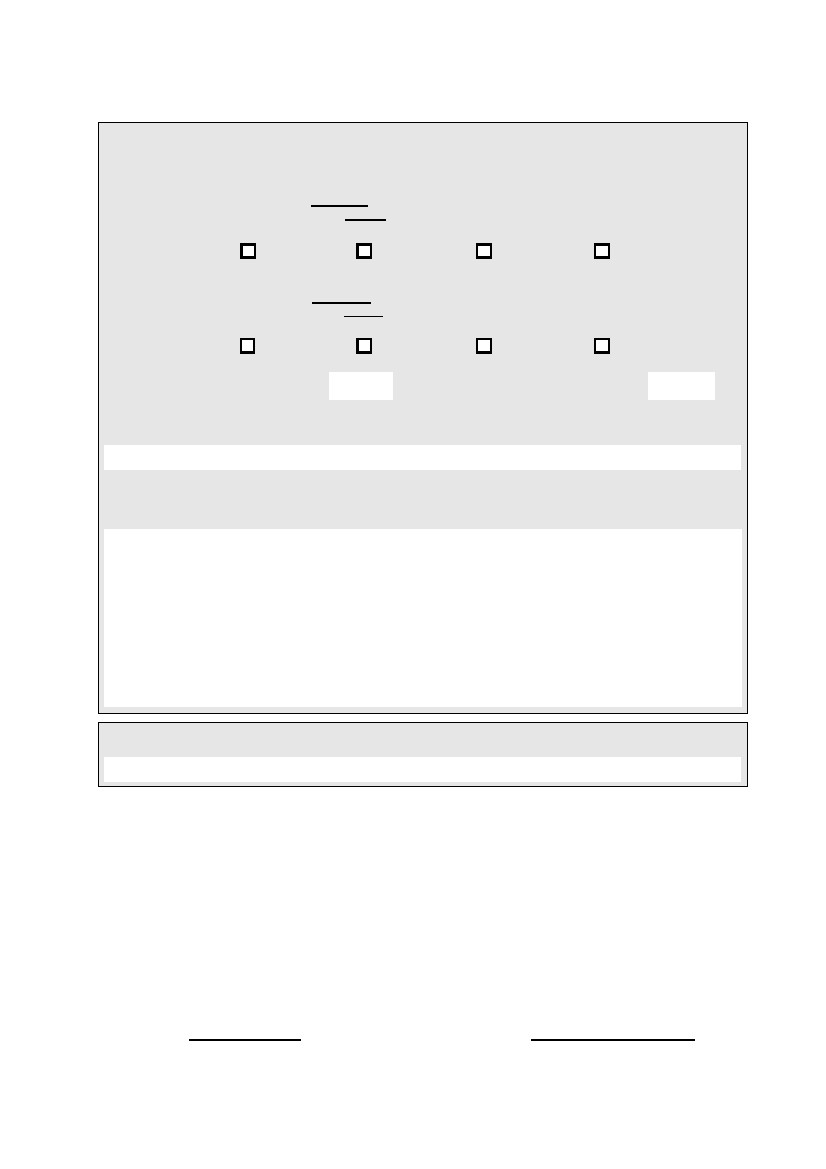 Vorlesungen und Seminare werden auf Deutsch durchgeführt und wir erwarten, dass nicht-muttersprachlicheBewerber/-innen bei Programmbeginn ausreichende Sprachkenntnisse besitzen.Lectures and seminars are generally held in German, and we expect applicants to have sufficient knowledge in the Germanlanguage at the time the programme starts.F1Wie würden Sie Ihre Kenntnisse der deutschen Sprache einschätzen? (für Nicht-Muttersprachler)How would you describe your knowledge of the German language?schlechtpoormittelmediocreflüssigfluentexzellentexcellentF2Wie würden Sie Ihre Kenntnisse der englischen Sprache einschätzen?How would you describe your knowledge of the English language?schlechtpoormittelmediocreflüssigfluentexzellentexcellentF3F4F5F6Wie lange haben Sie Deutsch gelernt?For how long did you learn German?Wie lange haben Sie Englisch gelernt?For how long did you learn English?Welche weiteren Fremdsprachenkenntnisse besitzen Sie?What other foreign languages do you know?Wenn Ihr Deutsch noch nicht ausreichend ist: Wie planen Sie, es zu verbessern, damit Sie bis zum Beginn desProgramms in der Lage sind, den Vorlesungen und Seminaren zu folgen? (für Nicht-Muttersprachler)In case your fluency in German is limited: How do you plan to increase your fluency prior to the start of the programme so youcan follow lectures and classes?F7Wie haben Sie von den Europäischen Journalisten-Fellowships erfahren?How did you learn about the European Journalism-Fellowships?Für den Fall, dass ich ein Stipendium erhalten sollte, werde ich von Oktober 2016 bis Juli 2017 in Berlinleben und während dieser Zeit nicht auf regelmäßiger Basis für meinen Arbeitgeber oder andere Organisationen tätig werden. Entscheidungen über Zulassung und Ablehnung sind nicht anfechtbar.I understand that in case I am awarded with a European Journalism Fellowship, I will take up residence in Berlinfrom October 2016 until July 2017, and I will not work for my employer or other institutions on a regularbasis while being in Berlin. All decisions about admission are not voidable.DatumDateEuropäische Journalisten-Fellowships: Bewerbungs-Formular 2016/2017, Seite 5European Journalism-Fellowships: Application form 2016/2017, page 5UnterschriftSignature5Checkliste/checklist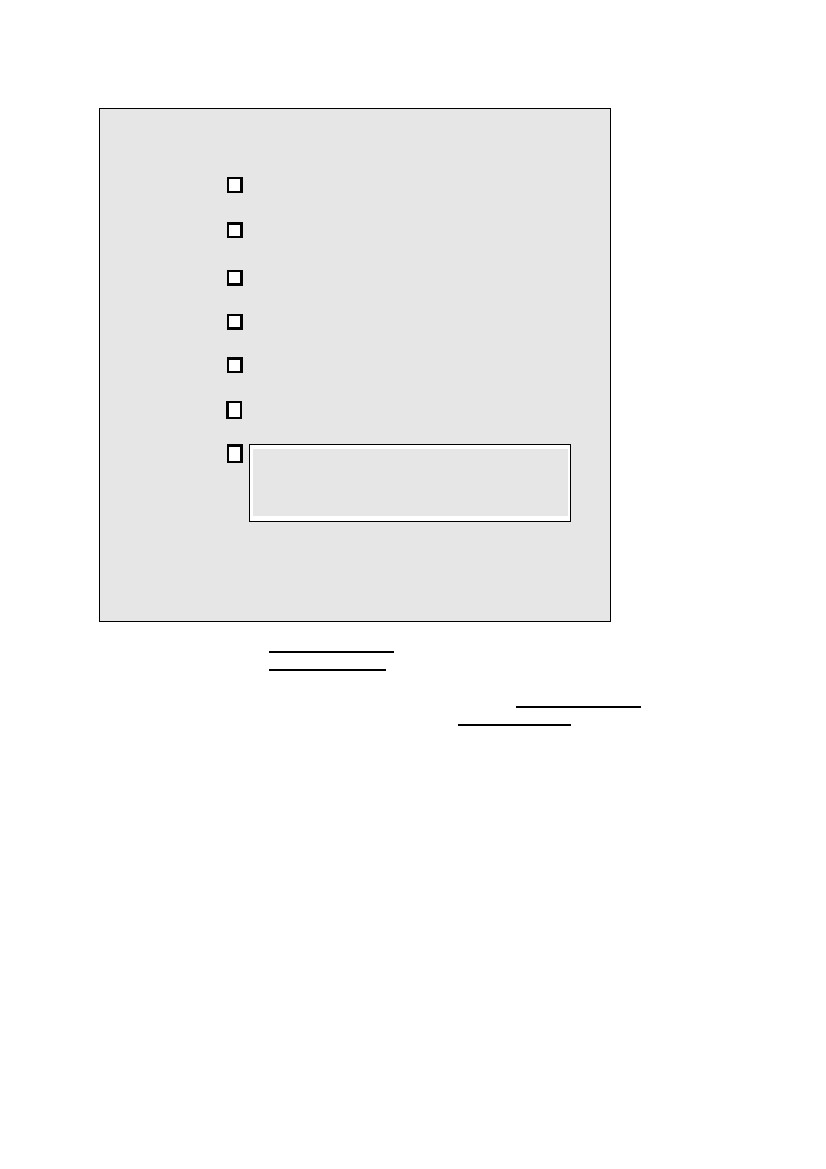 Folgende Unterlagen liegen meiner Bewerbung bei(maschinengeschrieben, in deutsch oder englisch):Following documents are enclosed (typewritten, in English or German):Lebenslauf*curriculum vitaeKopien von Zeugnissencopies of academic diplomas, certificates etc.zwei Empfehlungsschreiben (auf deutsch oder englisch)two letters of recommendation (in English or German)drei Arbeitsproben (Artikel, Bücher o. ä.)three articles, books, or other samples of applicant’s workNachweis deutscher Sprachkenntnisseproof of knowledge of the German languageExposé für ein Rechercheprojekt (3-5 Seiten)*exposé for a research project (3-5 pages)Bewerbungsschluss ist der 28. Februar 2016 (Posteingang)Deadline for application is February 28, 2016! (receipt deadline)Bewerbungsschluss für das Superior Stipendium ist der                  15. Dezember 2015!Deadline for application for the Superior scholarship is    December 15, 2015!Bitte senden Sie Ihre Bewerbung an:Please send your application to:EUROPÄISCHE JOURNALISTEN-FELLOWSHIPSINTERNATIONALES JOURNALISTEN-KOLLEGFREIE UNIVERSITÄT BERLINOTTO-VON-SIMSON-STR. 3D-14195 BERLINWenn Sie noch Fragen haben, erreichen Sie uns per:In case you have further questions, please do not hesitate to contact us by:E-Mail:Telefon / Telephone:Internet:ejf@zedat.fu-berlin.de++49 / 30 / 838 - 5 33 15 / - 5 33 69www.ejf.fu-berlin.deEuropäische Journalisten-Fellowships: Bewerbungs-Formular 2016/2017, Seite 6European Journalism-Fellowships: Application form 2016/2017, page 6 6